藥品臨床試驗查核紀錄表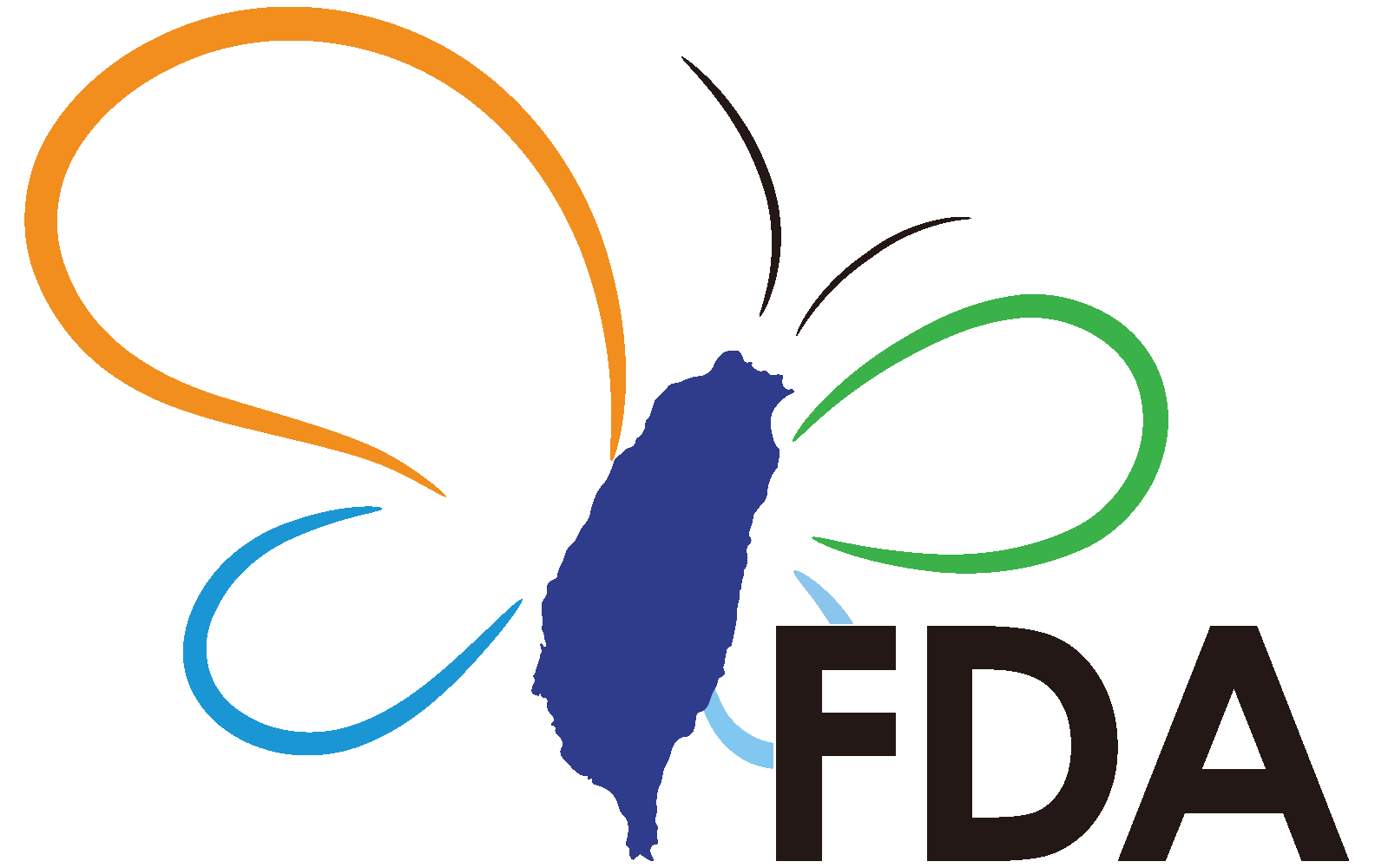               (申請者填報使用)公告版本：113.06注意事項：請以被查核之試驗機構/試驗委託者/受託研究機構執行狀況，填報本表各項內容及附錄。(如：僅有試驗機構查核，則「三、試驗委託者/受託研究機構之試驗管理」，請填寫不適用)本表每一查核項目皆須以繁體中文填報，如涉及專有名詞，得以英文呈現。本表項目不適用者，請填N/A。試驗期間若試驗委託者、受託研究機構、監測者及受查核試驗機構內之臨床試驗參與人員如有更替，應依時序全部列出並載明負責期間。填寫範例僅供參考，仍應以試驗執行實際情形為主。期中報告查核請敘明填寫資料擷取之時間點。查核項目基本資料受查核試驗機構之試驗管理所有參與本試驗之人員註：應列出所有參與人員，試驗期間如有人員更替，應依時序全部列出，若尚未有結束時間則直接填寫N/A，並清楚載明每位人員負責之工作內容及負責期間。臨床試驗執行場所(包括特殊檢查場所)嚴重不良事件通報 (只需填寫各次初始報告)註：受查核試驗機構所發生之所有SAE皆應填報，如依規定不須通報IRB或全國藥物不良反應通報中心者，通報日期及通報對象欄位請填報N/A。若兩者皆有通報請分次填列。試驗機構查核紀錄表授權與管理衛生主管機關人體試驗委員會受試者資料試驗藥品之處置與管理紀錄保存電子資訊系統與數據管理 (若為有合併試驗委託者/受託研究機構之查核案件，則無須填寫本欄位)藥物動力學試驗委託者/受託研究機構之試驗管理 (本欄位僅適用於試驗委託者/受託研究機 構查核案，請以被查核之試驗計畫填寫，且須包含所有試驗機構資訊，如為試驗機構查核案則填寫不適用)組織架構/人員授權與管理試驗執行管理試驗監測、稽核及品質保證系統電子資訊系統與數據管理試驗用藥品、醫療器材及儀器之流向管理查核紀錄表附錄試驗偏差清單 (如試驗偏差事件較多難以羅列於下表，得以含相同欄位之附件表格並以中文呈現)歷次試驗藥品收受清單  (本清單得以含相同欄位之廠商既定附件表格呈現)試驗名稱試驗編號試驗主持人試 驗 機 構*試驗委託者試驗藥品試驗藥品製造廠及生產國受託研究機構監測者試驗階段 Phase I   Phase II   Phase III   Phase IV   PK/PD  Others_________試驗內容簡述(簡述試驗目標、 主要目的、次要目的及試驗流程等相關資訊)通知查核日期實地查核日期試驗委託者/受託研究機構：實地查核日期試驗機構：查核現場人員試驗委託者/受託研究機構：查核現場人員試驗機構：*應符合醫療法第78條之規定*應符合醫療法第78條之規定職  稱中文/英文姓名*執行工作內容【依實際負責之工作內容填寫】負 責 期 間【填寫範例】主持人 ~負責執行臨床試驗、督導臨床試驗確實按計畫書執行、確保維護受試者應有之權利 協同主持人 ~協助執行臨床試驗、收錄受試者、解說受試者同意書協同主持人 ~協助執行臨床試驗、收錄受試者、解說受試者同意書研究護理師/助理 ~協助安排受試者接受試驗藥品、檢查，及返診、電訪等事項，並協助試驗主持人登錄受試者資料研究護理師/助理 ~協助安排受試者接受試驗藥品、檢查，及返診、電訪等事項，並協助試驗主持人登錄受試者資料研究護理師/助理 ~協助安排受試者接受試驗藥品、檢查，及返診、電訪等事項，並協助試驗主持人登錄受試者資料藥  師 ~協助試驗藥品點收及發放、藥物管理、調配等藥  師 ~協助試驗藥品點收及發放、藥物管理、調配等 ~ ~ ~序號執行項目執行場所序號受試者身份代碼事件/反應類型事件/反應發生日期試驗團隊獲知日期試驗委託者獲知日期通報日期通報對象舉例：Cellulitis、Fever…查核項目1.1試驗主持人瞭解其義務藥品優良臨床試驗作業準則第四章第30、31、32、33、34、35、36、37、38、39條及第七章第89、90、91條藥品優良臨床試驗作業準則第四章第30、31、32、33、34、35、36、37、38、39條及第七章第89、90、91條自行查核查核結果附註查核項目1.2試驗主持人訪談藥品優良臨床試驗作業準則第四章第33條藥品優良臨床試驗作業準則第四章第33條自行查核查核結果附註查核項目1.3試驗委託者授予權責藥品優良臨床試驗作業準則第五章第43、46、51條及第七章第89條藥品優良臨床試驗作業準則第五章第43、46、51條及第七章第89條自行查核查核結果附註查核項目1.4試驗機構合格授權人員藥品優良臨床試驗作業準則第四章第34條、第五章第77條及第七章第92條藥品優良臨床試驗作業準則第四章第34條、第五章第77條及第七章第92條自行查核查核結果附註查核項目1.5提前終止試驗藥品優良臨床試驗作業準則第五章第44條、第七章第111、112、113、114、115、116條藥品優良臨床試驗作業準則第五章第44條、第七章第111、112、113、114、115、116條自行查核查核結果附註查核項目2.1試驗計畫書 (歷次核准公文日期、字號及版本日期)醫療法第78條及藥品優良臨床試驗作業準則七章第89、90條醫療法第78條及藥品優良臨床試驗作業準則七章第89、90條自行查核查核結果附註查核項目2.2受試者同意書 (歷次核准公文日期、字號及版本日期)醫療法第78條及藥品優良臨床試驗作業準則第二章第17條醫療法第78條及藥品優良臨床試驗作業準則第二章第17條自行查核查核結果附註查核項目2.3試驗計畫相關變更之核准 (含變更試驗委託/申請者、新增/變更試驗主持人、變更/更新試驗藥品CMC資料或試驗藥品文件、變更試驗目的…等)醫療法第78條及藥品優良臨床試驗作業準則七章第89、90條醫療法第78條及藥品優良臨床試驗作業準則七章第89、90條自行查核查核結果附註查核項目3.1審查本試驗之委員會是否經衛生福利部查核合格醫療法第78條及藥品優良臨床試驗作業準則第三章第25條及第29條第二項醫療法第78條及藥品優良臨床試驗作業準則第三章第25條及第29條第二項自行查核查核結果附註查核項目3.2試驗計畫及計畫相關變更之核准(含受試者同意書、主持人手冊、中英摘、問卷…等)醫療法第78條及藥品優良臨床試驗作業準則第一章第13條、第二章第16條、第六章第83、84、85、86條及第七章第90條醫療法第78條及藥品優良臨床試驗作業準則第一章第13條、第二章第16條、第六章第83、84、85、86條及第七章第90條自行查核查核結果附註查核項目3.3確認文件存檔藥品優良臨床試驗作業準則第三章第29條藥品優良臨床試驗作業準則第三章第29條自行查核查核結果附註查核項目3.4嚴重不良事件(SAE)、未預期之嚴重藥品不良反應(SUSAR)及試驗偏差之通報藥品優良臨床試驗作業準則第七章第90、105、106、109條藥品優良臨床試驗作業準則第七章第90、105、106、109條自行查核查核結果附註查核項目3.5定期評估 藥品優良臨床試驗作業準則第一章第4條第4項、第六章第87條及第七章第104、105條藥品優良臨床試驗作業準則第一章第4條第4項、第六章第87條及第七章第104、105條自行查核查核結果附註查核項目4.1受試者同意書之簽署醫療法第79條及藥品優良臨床試驗作業準則第一章第5條及第二章第20、21條醫療法第79條及藥品優良臨床試驗作業準則第一章第5條及第二章第20、21條自行查核查核結果附註原始資料原始資料原始資料原始資料查核項目查核項目4.2受試者基本資料 4.2受試者基本資料 藥品優良臨床試驗作業準則第五章第77條藥品優良臨床試驗作業準則第五章第77條藥品優良臨床試驗作業準則第五章第77條藥品優良臨床試驗作業準則第五章第77條自行查核查核結果附註原始資料原始資料查核項目4.3納入條件藥品優良臨床試驗作業準則第五章第77條第十款藥品優良臨床試驗作業準則第五章第77條第十款自行查核查核結果附註原始資料原始資料查核項目4.4排除條件藥品優良臨床試驗作業準則第五章第77條第十款 藥品優良臨床試驗作業準則第五章第77條第十款 自行查核查核結果附註原始資料原始資料查核項目4.5檢查及檢驗數據藥品優良臨床試驗作業準則第五章第77條第十二款藥品優良臨床試驗作業準則第五章第77條第十二款自行查核查核結果附註原始資料原始資料查核項目4.6不良事件(AE) 詳實記錄及評估藥品優良臨床試驗作業準則第一章第3條第十四款、第五章第77條第十六款及第七章第106條藥品優良臨床試驗作業準則第一章第3條第十四款、第五章第77條第十六款及第七章第106條自行查核查核結果附註個案報告表個案報告表查核項目4.7個案報告表上資料記錄之完整性藥品優良臨床試驗作業準則第五章第77條第十四款及第七章第98、99條藥品優良臨床試驗作業準則第五章第77條第十四款及第七章第98、99條自行查核查核結果附註個案報告表個案報告表查核項目4.8觀察追蹤的頻率藥品優良臨床試驗作業準則第五章第77條第十四款藥品優良臨床試驗作業準則第五章第77條第十四款自行查核查核結果附註個案報告表個案報告表查核項目4.9併存疾病藥品優良臨床試驗作業準則第五章第77條藥品優良臨床試驗作業準則第五章第77條自行查核查核結果附註個案報告表個案報告表查核項目4.10檢查及檢驗數據藥品優良臨床試驗作業準則第七章第98、99、100條藥品優良臨床試驗作業準則第七章第98、99、100條自行查核查核結果附註個案報告表個案報告表查核項目4.11試驗藥品之劑量、給藥途徑及給藥頻率藥品優良臨床試驗作業準則第五章第77條第十四款藥品優良臨床試驗作業準則第五章第77條第十四款自行查核查核結果附註個案報告表個案報告表查核項目4.12併用治療 藥品優良臨床試驗作業準則第五章第77條藥品優良臨床試驗作業準則第五章第77條自行查核查核結果附註受試者受試者查核項目4.13總人數 藥品優良臨床試驗作業準則第五章第77條藥品優良臨床試驗作業準則第五章第77條自行查核查核結果附註受試者受試者查核項目4.14中途退出人數藥品優良臨床試驗作業準則第五章第77條第十四款藥品優良臨床試驗作業準則第五章第77條第十四款自行查核查核結果附註受試者受試者查核項目4.15實際評估人數藥品優良臨床試驗作業準則第五章第77條藥品優良臨床試驗作業準則第五章第77條自行查核查核結果附註受試者受試者查核項目4.16監測者之訪視與監測報告藥品優良臨床試驗作業準則第五章第50條及第七章第73、74、75、76、77、78、79、103條藥品優良臨床試驗作業準則第五章第50條及第七章第73、74、75、76、77、78、79、103條自行查核查核結果附註查核項目5.1包裝、標示、盲性操作、批號藥品優良臨床試驗作業準則第五章第64、66、67條及第七章第93、97條及藥物樣品贈品管理辦法第19條藥品優良臨床試驗作業準則第五章第64、66、67條及第七章第93、97條及藥物樣品贈品管理辦法第19條自行查核查核結果附註查核項目5.2收受日期與數量藥品優良臨床試驗作業準則第五章第70、71條及第七章第93條藥品優良臨床試驗作業準則第五章第70、71條及第七章第93條自行查核查核結果附註查核項目5.3試驗藥品儲存與監管藥品優良臨床試驗作業準則第五章第65條及第七章第93、94條藥品優良臨床試驗作業準則第五章第65條及第七章第93、94條自行查核查核結果附註查核項目5.4試驗藥品調劑藥品優良臨床試驗作業準則第五章第70、71條及第七章第93條藥品優良臨床試驗作業準則第五章第70、71條及第七章第93條自行查核查核結果附註查核項目5.5試驗藥品投予藥品優良臨床試驗作業準則第七章第96條藥品優良臨床試驗作業準則第七章第96條自行查核查核結果附註查核項目5.6試驗藥品紀錄與原始資料之一致性藥品優良臨床試驗作業準則第七章第93、95條藥品優良臨床試驗作業準則第七章第93、95條自行查核查核結果附註查核項目5.7退藥日期及數量藥品優良臨床試驗作業準則第五章第70、71條及第七章第93條第四款藥品優良臨床試驗作業準則第五章第70、71條及第七章第93條第四款自行查核查核結果附註查核項目5.8試驗藥品銷毀藥品優良臨床試驗作業準則第五章第71條第二款及第七章第93條藥品優良臨床試驗作業準則第五章第71條第二款及第七章第93條自行查核查核結果附註其他其他查核項目5.9試驗用醫療器材儀器樣品之標示及退運證明藥物樣品贈品管理辦法第16、19條藥物樣品贈品管理辦法第16、19條自行查核查核結果附註查核項目6.1受試者之病歷檔案藥品優良臨床試驗作業準則第七章第101條藥品優良臨床試驗作業準則第七章第101條自行查核查核結果附註查核項目6.2受試者身份代碼藥品優良臨床試驗作業準則第一章第11條、第二章第22條第十五款及第五章第57條藥品優良臨床試驗作業準則第一章第11條、第二章第22條第十五款及第五章第57條自行查核查核結果附註查核項目6.3盲性作業之執行藥品優良臨床試驗作業準則第七章第97條藥品優良臨床試驗作業準則第七章第97條自行查核查核結果附註查核項目6.4盲性揭露之日期藥品優良臨床試驗作業準則第七章第97條藥品優良臨床試驗作業準則第七章第97條自行查核查核結果附註查核項目7.1數據管理計畫Data management plan (DMP)藥品優良臨床試驗作業準則第五章第53、55條藥品優良臨床試驗作業準則第五章第53、55條自行查核查核結果附註查核項目7.2試驗資料庫及個案報告表藥品優良臨床試驗作業準則第五章第53、55條藥品優良臨床試驗作業準則第五章第53、55條自行查核查核結果附註查核項目7.3臨床試驗所使用電子資訊系統(如：資料處理、EDC、IVRS、IWRS..等來源)藥品優良臨床試驗作業準則第五章第53、55條藥品優良臨床試驗作業準則第五章第53、55條自行查核查核結果附註查核項目7.4電子資訊系統使用與維護藥品優良臨床試驗作業準則第五章第55條第二、四款藥品優良臨床試驗作業準則第五章第55條第二、四款自行查核查核結果附註查核項目7.5電子資訊系統之確效藥品優良臨床試驗作業準則第五章第53、55條藥品優良臨床試驗作業準則第五章第53、55條自行查核查核結果附註查核項目7.6資料輸入方式及人員藥品優良臨床試驗作業準則第五章第53、54、55條藥品優良臨床試驗作業準則第五章第53、54、55條自行查核查核結果附註查核項目7.7資料傳送方式藥品優良臨床試驗作業準則第五章第49條藥品優良臨床試驗作業準則第五章第49條自行查核查核結果附註查核項目7.8資料傳送錯誤與遺失之處理藥品優良臨床試驗作業準則第五章第55條第六款藥品優良臨床試驗作業準則第五章第55條第六款自行查核查核結果附註查核項目7.9資料之保密性藥品優良臨床試驗作業準則第五章第55條第四款藥品優良臨床試驗作業準則第五章第55條第四款自行查核查核結果附註查核項目7.10更正程序之認證藥品優良臨床試驗作業準則第五章第55條第三、五款藥品優良臨床試驗作業準則第五章第55條第三、五款自行查核查核結果附註查核項目7.11電子資料稽核路徑(Audit Trail)藥品優良臨床試驗作業準則第五章第55條第三款藥品優良臨床試驗作業準則第五章第55條第三款自行查核查核結果附註查核項目7.12統計分析工具藥品優良臨床試驗作業準則第五章第53條藥品優良臨床試驗作業準則第五章第53條自行查核查核結果附註查核項目7.13隨機分派藥品優良臨床試驗作業準則第七章第97條藥品優良臨床試驗作業準則第七章第97條自行查核查核結果附註查核項目7.14資料鎖定時間(Data Lock)藥品優良臨床試驗作業準則第五章第55條藥品優良臨床試驗作業準則第五章第55條自行查核查核結果附註查核項目8.1執行人員藥品優良臨床試驗作業準則第一章第14條、第四章第37條、第五章第52條藥品優良臨床試驗作業準則第一章第14條、第四章第37條、第五章第52條自行查核查核結果附註查核項目8.2執行場所藥品優良臨床試驗作業準則第四章第37條、第五章第77條第三款藥品優良臨床試驗作業準則第四章第37條、第五章第77條第三款自行查核查核結果附註查核項目8.3試驗藥品規格藥品優良臨床試驗作業準則第五章第64、65、66、67、68條、第71條第七款藥品優良臨床試驗作業準則第五章第64、65、66、67、68條、第71條第七款自行查核查核結果附註查核項目8.4試驗設計及試驗藥品之投予藥品優良臨床試驗作業準則第五章第52條及第七章第89條藥品優良臨床試驗作業準則第五章第52條及第七章第89條自行查核查核結果附註查核項目8.5樣品收集、保存及運送藥品優良臨床試驗作業準則第五章第49、52條及第七章第89條藥品優良臨床試驗作業準則第五章第49、52條及第七章第89條自行查核查核結果附註查核項目8.6定量分析方法藥品優良臨床試驗作業準則第五章第49、52條、第77條第三款及第七章第89條藥品優良臨床試驗作業準則第五章第49、52條、第77條第三款及第七章第89條自行查核查核結果附註查核項目8.7實際評估人數藥品優良臨床試驗作業準則第七章第89條藥品優良臨床試驗作業準則第七章第89條自行查核查核結果附註查核項目8.8藥動參數藥品優良臨床試驗作業準則第五章第49條、第74條第三款藥品優良臨床試驗作業準則第五章第49條、第74條第三款自行查核查核結果附註查核項目1.1公司組織架構藥品優良臨床試驗作業準則第五章第46條藥品優良臨床試驗作業準則第五章第46條自行查核查核結果附註查核項目1.2參與試驗任何程序之公司人員應接受合於其職責之適當訓練及持續訓練，而能勝任其職務藥品優良臨床試驗作業準則第五章第46條藥品優良臨床試驗作業準則第五章第46條自行查核查核結果附註查核項目1.3試驗委託者/受託研究機構之委託業務、權利義務範圍藥品優良臨床試驗作業準則第五章第43、46、51條藥品優良臨床試驗作業準則第五章第43、46、51條自行查核查核結果附註查核項目2.1臨床試驗相關文件準備(例如：計畫書格式及內容、計畫書修改、ICF、IB、CRF及其他試驗相關文件)之書面作業程序藥品優良臨床試驗作業準則第五章第49藥品優良臨床試驗作業準則第五章第49自行查核查核結果附註查核項目2.2生物檢體之處理與保存程序(檢體採集、儲存、運送等相關程序)藥品優良臨床試驗作業準則第五章第77條第三款藥品優良臨床試驗作業準則第五章第77條第三款自行查核查核結果附註查核項目3.1監測者之選擇及其資格藥品優良臨床試驗作業準則第五章第75條藥品優良臨床試驗作業準則第五章第75條自行查核查核結果附註查核項目3.2監測程序藥品優良臨床試驗作業準則第五章第76條藥品優良臨床試驗作業準則第五章第76條自行查核查核結果附註查核項目3.3監測活動及監測報告藥品優良臨床試驗作業準則第五章第48條及第五章第77、78、79條藥品優良臨床試驗作業準則第五章第48條及第五章第77、78、79條自行查核查核結果附註查核項目3.4試驗品質保證系統藥品優良臨床試驗作業準則第五章第49條藥品優良臨床試驗作業準則第五章第49條自行查核查核結果附註查核項目3.5試驗稽核藥品優良臨床試驗作業準則第五章第80、81及第82條及藥品優良臨床試驗作業準則第五章第49條藥品優良臨床試驗作業準則第五章第80、81及第82條及藥品優良臨床試驗作業準則第五章第49條自行查核查核結果附註查核項目4.1 數據管理計畫Data management plan (DMP)藥品優良臨床試驗作業準則第五章第53、55條藥品優良臨床試驗作業準則第五章第53、55條自行查核查核結果附註查核項目4.2試驗資料庫及個案報告表藥品優良臨床試驗作業準則第五章第53、55條藥品優良臨床試驗作業準則第五章第53、55條自行查核查核結果附註查核項目4.3臨床試驗所使用電子資訊系統(如：資料處理、EDC、IVRS、IWRS..等來源)藥品優良臨床試驗作業準則第五章第53、55條藥品優良臨床試驗作業準則第五章第53、55條自行查核查核結果附註查核項目4.4電子資訊系統使用與維護藥品優良臨床試驗作業準則第五章第55條第二、四款藥品優良臨床試驗作業準則第五章第55條第二、四款自行查核查核結果附註查核項目4.5電子資訊系統之確效藥品優良臨床試驗作業準則第五章第53、55條藥品優良臨床試驗作業準則第五章第53、55條自行查核查核結果附註查核項目4.6資料輸入方式及人員藥品優良臨床試驗作業準則第五章第53、54、55條藥品優良臨床試驗作業準則第五章第53、54、55條自行查核查核結果附註查核項目4.7資料傳送方式藥品優良臨床試驗作業準則第五章第49條藥品優良臨床試驗作業準則第五章第49條自行查核查核結果附註查核項目4.8資料傳送錯誤與遺失之處理藥品優良臨床試驗作業準則第五章第55條第六款藥品優良臨床試驗作業準則第五章第55條第六款自行查核查核結果附註查核項目4.9資料之保密性藥品優良臨床試驗作業準則第五章第55條第四款藥品優良臨床試驗作業準則第五章第55條第四款自行查核查核結果附註查核項目4.10更正程序之認證藥品優良臨床試驗作業準則第五章第55條第三、五款藥品優良臨床試驗作業準則第五章第55條第三、五款自行查核查核結果附註查核項目4.11電子資料稽核路徑(Audit Trail)藥品優良臨床試驗作業準則第五章第55條第三款藥品優良臨床試驗作業準則第五章第55條第三款自行查核查核結果附註查核項目4.12統計分析工具藥品優良臨床試驗作業準則第五章第53、54、55條藥品優良臨床試驗作業準則第五章第53、54、55條自行查核查核結果附註查核項目4.13隨機分派藥品優良臨床試驗作業準則第七章第97條藥品優良臨床試驗作業準則第七章第97條自行查核查核結果附註查核項目4.14資料鎖定時間(Data Lock)藥品優良臨床試驗作業準則第五章第55條藥品優良臨床試驗作業準則第五章第55條自行查核查核結果附註查核項目5.1試驗用藥品之流向藥品優良臨床試驗作業準則第五章第70、71條藥品優良臨床試驗作業準則第五章第70、71條自行查核查核結果附註查核項目5.2試驗用醫療器材及儀器之流向藥物樣品贈品管理辦法第16條藥物樣品贈品管理辦法第16條自行查核查核結果附註序號受試者身份代碼試驗偏差事件發生日期試驗主持人獲知日期 IRB通報日期偏差等級偏差內容(請詳述原因)處理措施/追蹤情形收受日期Shipping No.試驗藥品名稱收受數量(最小包裝單位)批號/效期備註